Languages Department2021 External Schools Handbook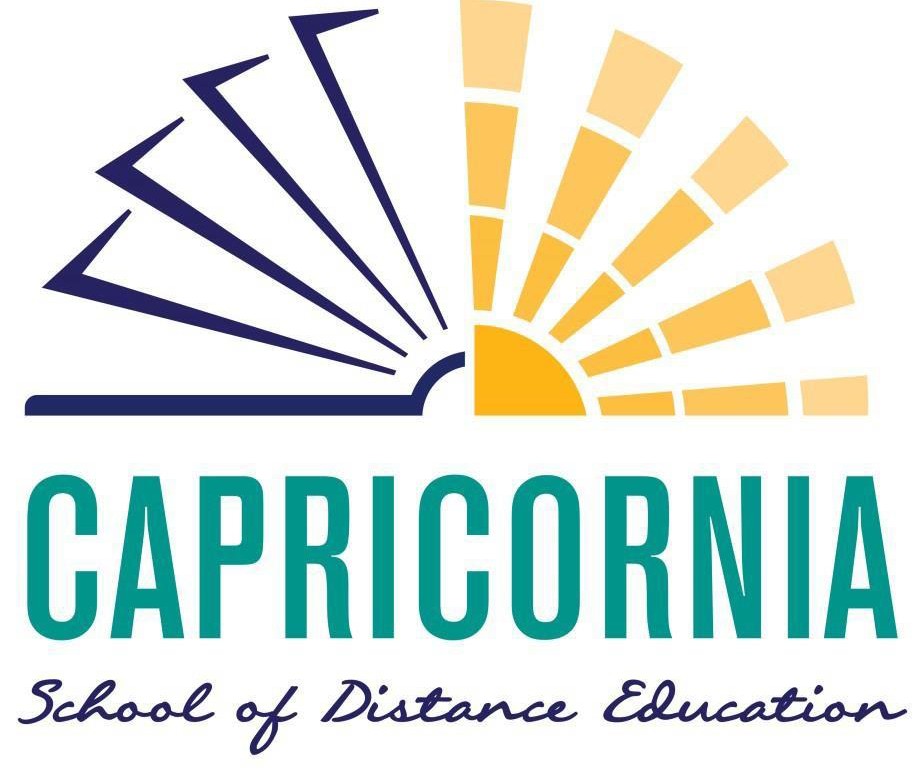 School Contact Details               Languages Staff Contact DetailsLanguages PhilosophyThe study of Languages at CSDE is designed to enable all students to learn a language in addition to English. Languages recognises that students bring their own linguistic and cultural background to their learning, whether this is English, Japanese or various combinations of other languages. At CSDE, we provide this for students that have had previous Japanese language experience; as well as a support for students without previous Japanese language experience. The curriculum addresses learner backgrounds in Japanese by providing a number of pathways and entry points of study to cater for the diversity and background of our language learners.The CSDE Languages Department comprises of highly trained and professional teachers who are passionate about Japanese pedagogy and culture. The Languages Department delivers quality, engaging online Japanese lessons to over two thousand students across Queensland from Prep to Year 12 using programs that align to ACARA.CSDE 2021 Timetable HoursLessons OfferedWhilst we recommend these times, we understand that they may not suit some external school timetables. If you need to negotiate lesson length, please contact Georgina Harch.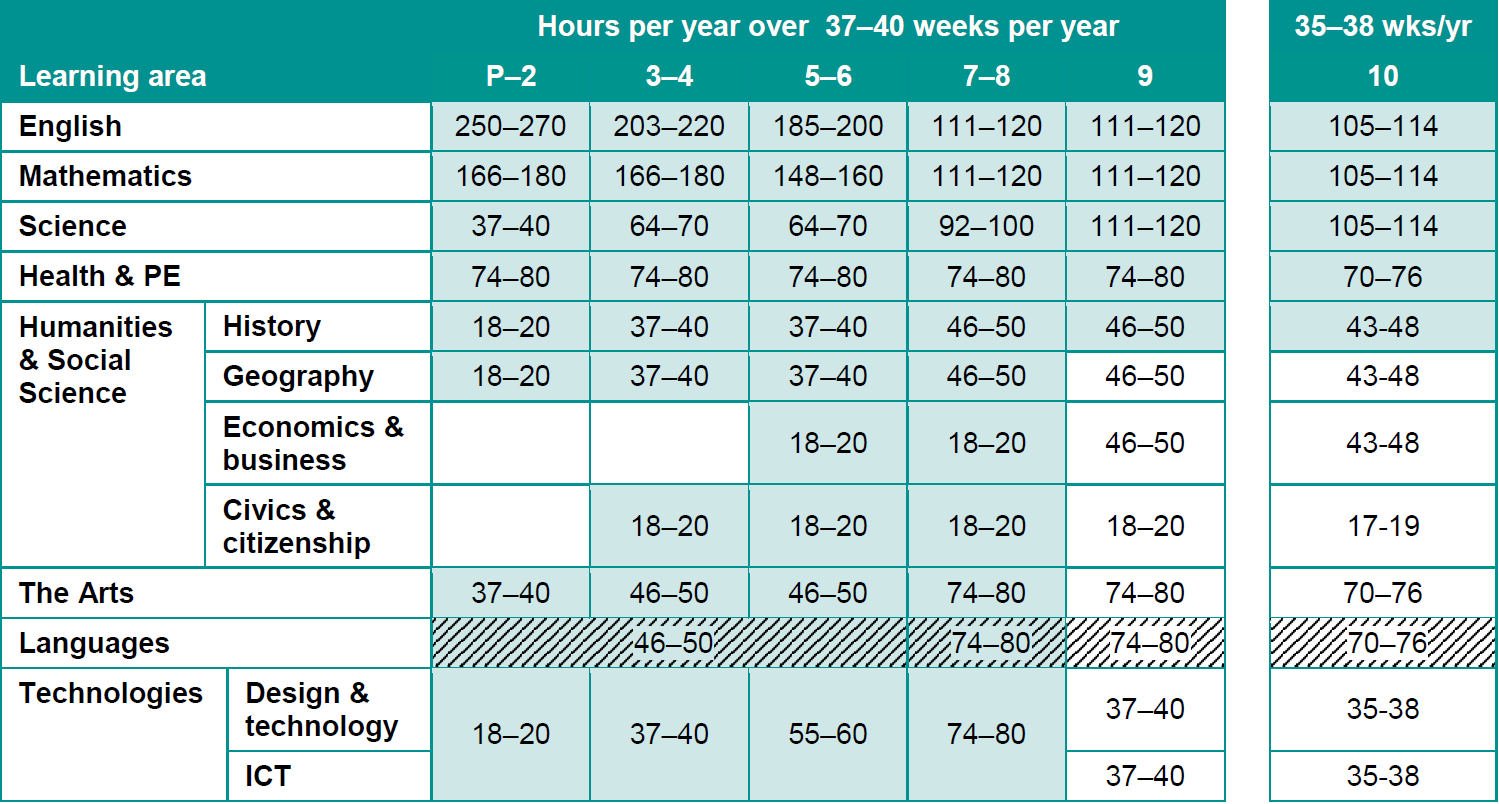 Mandatory YearsThe study of a language is mandatory for all students in Year Five to Year Eight at all Education Queensland Schools. It, however, is recommended to be taught from Prep.Language being taught:JapaneseNo lessons taught:Term 1 – All of Week 1 and Thursday of Week 10Term 2 – Week 10 – FridayTerm 3 – Week 10 - FridayTerm 4 – Week 9 – Thursday & FridayTerm 4 – Week 10What to expect from the CSDE teacherCurriculumAt CSDE our program is delivered in line with the Australian Curriculum.Curriculum plans (unit overviews) will be sent by our teachers at the start of each term.Our HOD will provide school administration with copies of assessment and year level band plans at the start of each year.Teacher absencesIf a CSDE teacher is absent, we will endeavour to cover classes with a replacement teacher. Due to the short supply of teachers, however, this cannot always be guaranteed. Schools will be notified in the morning if classes will need to be cancelled due to teacher absence. Our teachers will send work through if possible.Planned absences – if your teachers have absences in advance they will negotiate a time to reschedule lessons if possible. ResourcesAny booklets or materials required for lessons will be printed by CSDE and sent to school. Only in urgent situations will teachers occasionally require the external school to print something off.Each school will be provided with an engagement kit. This will contain items such as origami paper, reward stickers, script charts and other useful resources that teachers can utilize during lessons. We ask that the engagement kit be kept in a room that is accessible to all classes (such as computer room, office, teacher aide room). These will be returned to CSDE at the end of each year for restocking and updating. Prizes and certificates will be sent to selected students during the year. School VisitsOur teachers love to visit our external school when they are able to. Whilst not all of our schools may receive a face to face visit, we do try to do as many road trips as possible. We will negotiate times of visits with schools. If you have any particular special dates that you think would be preferable for us to visit, please let us know.InductionsAn induction session with all of the supervising teachers and relevant staff, andAn induction lesson with all of the students.CommunicationRegular communication from the CSDE teacher, and check-ins from the HOD & Deputy.CSDE teachers will firstly contact the classroom teacher to discuss any students of concern. Should there continue to be behaviour or engagement issues, than the CSDE teacher will make contact with the parent/guardian and record the conversation on One School.LessonsEngaging online Japanese lessons.A high standard of expectations.Evidence of student work captured in lessons.Differentiation strategies used to cater for all students.Booklets will be provided for each unit.AssessmentAssessment will be completed by the CSDE teacher during lessons. If, however, a student is absent, the CSDE teacher may suggest other options.Reporting Personalised Learning Plans recorded on One School for students requiring extra support.Our teachers will complete reports through the External School One School system by their due dates. Reports will be written using the CSDE Reporting Guidelines.FeedbackRegular feedback provided to the students during lessons.Verbal feedback provided to students after assessment.A snip of student results from One School Mark Book will be provided after each assessment.GTMJs available on request.EXTERNAL SCHOOL REQUIREMENTSInternetIt is recommended that your school has an internet speed of at least 10mbps for Japanese lessons to work effectively. To check your internet capacity, please contact Service Centre Online before enrolling. If the bandwidth is not at this speed, a bandwidth upgrade may need to be considered. The Regional Technology Officer may also provide support and advice.The Learning Place also has 10 tips to help with internet connectivity.https://staff.learningplace.eq.edu.au/help-centre/web-conferencing/troubleshooting/Pages/top-ten-tips.aspx#01ResourcesPrep – Year 2 An Interactive Whiteboard A portable microphone/speaker (We recommend the Jabra Speak510 + UC BT Speakerphone including Link360 USB Dongle)A class set of whiteboardsA class set of whiteboard markersYear 3 – Year 10 A computer per studentA headset with a microphoneA Japanese notebook (64 page A4)A pencil and eraserAccess to an Interactive WhiteboardAccess to a portable microphone/speaker (We recommend the Jabra Speak510 + UC BT Speakerphone including Link360 USB Dongle)External School Supervisor RequirementsEvery class needs to have a supervisor. The ESS will be required to:InductionAttend an induction session with the CSDE teacher before lessons commence.CommunicationCommunicate regularly with the CSDE teacher.Inform the CSDE teacher of any interruptions to Japanese lessons during the term, for example, carnivals.Inform the CSDE teacher when a new student arrives and provide them with the student’s full name, MIS ID and EQ ID.Inform the CSDE teacher when a student has left your school.Join our CSDE Facebook page.Make our teachers aware of your school’s behaviour management system and any relevant processes to follow.LessonsSupervising teacher/aide to log into every lesson.Be responsible for behaviour management in the classroom.Support students to log in on time.Be prepared to print out or scan documents for us, if necessary.AssessmentBe prepared to support the CSDE teacher to catch up students who may be absent for assessment. This may mean alternative ways of capturing evidence, for example, voice recordings.Be prepared to scan assessment tasks and email them to us, if necessary.ReportingAssist the CSDE teacher with effort and behaviour comments on report cards as this is often difficult to gauge over the computer.External School Administration RequirementsGrant access to your One School for the CSDE teacher.Set up reports in One School and add the CSDE teacher.Reporting timeline (dates reporting period open and due dates) to be communicated on CSDE teacher in advance.Ensure that extra-curricular lessons don’t clash with Japanese lessons.Record student exemptions on One School. Exemptions are to be documented in the Student Plan section of One School as a Personalised Learning Record.Edit report card comments to suit your reporting guidelines.If the ESS is away, notify CSDE with the name of the replacement ESS teacher and assist them with accessing the lesson.Computer ProgramsThe Learning PlaceOur lessons are accessed via Blackboard Collaborate through the Learning Place. If you have an issue with accessing lessons, please contact The Learning Place on:E: learningplace@qed.qld.gov.au
T: 1800 680 445 (follow the prompts)Windows 10 – S ModeIf you are using Windows 10, you will need to disable the S Mode for our lessons to work. Please contact us if you need instruction on how to do this.Enrolment ProcessComplete the School Based Class Group Enrolment Formhttps://capricorniasde.eq.edu.au/Supportandresources/Formsanddocuments/Documents/Enrolment/School%20Based%20Class%20Group%20Enrolment.pdfComplete the Expression of Interest School Based Enrolment Formhttps://capricorniasde.eq.edu.au/Supportandresources/Formsanddocuments/Documents/Enrolment/Expression%20of%20Interest%20School%20Based%20Enrolment%20at%20CSDE.pdfEmail both of these forms to Georgina Harch (gharc3@eq.edu.au) and she will contact you.Cost to External SchoolStudents can enrol with CSDE for up to two subjects without affecting FTE at their base school.Emerald Campus eKindy - Year 6Rockhampton CampuseKindy - Year 12Office HoursMonday to Friday 8:00am to 4:00pmMonday to Friday     8:00am to 4:00pmTeaching HoursMonday to Friday 8:45am to 3:00pmMonday to Friday    8:45am to 3:00pmLocationGladstone and Gray Street Emerald Qld 4720241-259 Farm StreetKawana  Qld 4701Telephone(07) 4987 9100(07) 4931 4800FacsimileFax: (07) 4987 4156(07) 4926 2435Postal AddressPO Box 1616Emerald Qld 4700241 – 259 Farm StreetKawana Qld 4701Emailthe.principal@capricorniasde.eq.edu.authe.principal@capricorniasde.eq.edu.auFacebookwww.facebook.com/capricornia.sdewww.facebook.com/capricornia.sdeTwitterwww.twitter.com/CapricorniaSDEwww.twitter.com/CapricorniaSDEWebsitewww.capricorniasde.eq.edu.auwww.capricorniasde.eq.edu.auLanguages EmailLOTE@capricorniasde.eq.edu.auLOTE@capricorniasde.eq.edu.auNamePhoneEmailGeorgina Harch (Deputy)49 314 855gharc3@eq.edu.auStacey Stewart (HOD) (P-2 Coordinator)49 314 819sstew107@eq.edu.auCaroline Meakin (3-4 Coordinator)49 314 878cmeak5@eq.edu.auMiho Davis (5-6 Coordinator)49 201 626mxdav15@eq.edu.auKylie Huff (7-8 Coordinator)49 314 818khuff2@eq.edu.auYuko Smith (9-12 Coordinator)49 314 892yxsmi0@eq.edu.auAlice Edwards49 314 857aedwa57@eq.edu.auBrooke Lindley49 314 615belin0@eq.edu.auCassie Yoshimi49 314 664cxyos0@eq.edu.auClaire Sellens49 314 817clsel0@eq.edu.auDean Smith (Teacher Aide)49 314 669dsmit577@eq.edu.auDonna Sims49 314803dsims5@eq.edu.auDouglas Rutherford49 314 859druth13@eq.edu.auErin Rogers49 314 662emeva0@eq.edu.auMurray Harch49 314 857 mharc4@eq.edu.auNatalie Wilkes49 314 857nwilk45@eq.edu.auNikki Hall49 314 837nhall106@eq.edu.auOdette Tuitama-Roberts49 314 625obrob0@eq.edu.auRobyn McRae Zurvis49 314 643rmcra5@eq.edu.auShelley Beasley49 879 117sbeas8@eq.edu.auShiho Britos49 201 636snaka18@eq.edu.auTegan Kelloway49 314 638tekel0@eq.edu.auYasuyuki Shimizu49 314 658yxshi1@eq.edu.auZteven Whitty49 314 838zjwhi0@eq.edu.auLESSON BLOCKSTIMESMorning Session 18:30am – 9:00amPeriod 19:00am – 9:35am9:35am – 10:10am5 minute change over10:10am – 10:15amPeriod 210:15am – 10:50am10:50am – 11:25amLunch (45 minutes)11:25am – 12:10pmPeriod 312:10pm – 12:45pm12:45pm – 1:20pmAfternoon Tea (30 minutes)1:20pm – 1:50pmPeriod 41:50pm – 2:25pm2:25pm – 3:00pmYEAR LEVELTIMESPrep - 21 x 30 minute Japanese lesson (P-1)1 x 45 minute Japanese lesson (2)Year 3 - 62 x 45 minute Japanese lessons or 1 x 60 minute Japanese lessonYear 7 and 82 x 70 minute Japanese lesson (C2C)1 x 70 minute Japanese lesson (C2C entry)Year 92 x 70 minute Japanese lessonsYear 103 x 70 minute Japanese lessonsYear 113 x 70 minute Japanese lessonsYear 123 x 70 minute Japanese lessons